Международные олимпиады по информатике: история и факты: 1989-1994 годыНачиная с мая 1989 года, когда в болгарском городе Праветц состоялась первая международная олимпиада по информатике, соревнования лучших школьников мира в области информатики прошли интересный и интенсивный путь развития. Сейчас они имеют проверенные временем содержание и правила проведения, что позволило занять им достойное место среди аналогичных международных олимпиад по другим предметам. Более того, по своей популярности международная олимпиада сейчас успешно конкурирует с математической, а по числу привлекаемых средств и "мощности" спонсоров уже ее превосходит. Это и понятно. Именно в руках специалистов в области динамично развивающихся информационных технологий находится будущее нашей планеты в XXI веке, в котором информация является стратегическим ресурсом, а технологии ее обработки определяют экономический потенциал страны и будущее мировой экономики.К началу первой международной олимпиады по информатике наибольший опыт проведения соревнований по программированию, в том числе и международных, имела, пожалуй, только Болгария. Поэтому правила проведения олимпиады в Болгарии были похожими на те, что использовались в проведении их национальных олимпиад. При организации последующих олимпиад постепенно начался интегрироваться опыт и других стран, которые стали активно участвовать в олимпиадном движении по информатике. Наша страна, тогда еще СССР, также сыграла здесь не малую роль, поскольку всесоюзные олимпиады начались у нас проводиться на год раньше. Более того, учитывая этот факт, международный олимпиадный комитет принял решение о проведении второй олимпиады в СССР.Если первые международные олимпиады характеризовались периодом их становления, то, начиная с 1995 года, окончательно сформировались основные принципы проведения таких олимпиад, появились уже некоторые устойчивые традиции. К 2001 году международные олимпиады по информатике полностью сформировались в организационном и содержательном плане. Открытым оставался только вопрос об эффективной информационной системе проведения олимпиад и проверки решений участников, которую могли бы успешно использовать как организаторы будущих олимпиад, так и страны, крайне нуждающиеся в таких системах. Именно на этом направлении в тот период были сконцентрированы усилия организаторов международных олимпиад, и в 2000 году международным научным комитетом было принято важное решение о переходе от использования на международных олимпиадах Microsoft Windows к Linux. С 2001 года Linux начал постепенно вытеснять Microsoft Windows с международных олимпиад, и завершился этот процесс в 2006 году, когда все программное обеспечение олимпиады было полностью переориентировано на Linux.С учетом сказанного можно выделить несколько этапов в развитии международных олимпиад по информатике: первый – с 1989 до 1994 года, второй – с 1995 по 2000 год, третий – с 2001 года по 2007 год и четвертый – с 2008 и по настоящее время. Рассмотрим отличительные особенности олимпиад, проходивших в каждый из выделенных этапов, и успехи наших школьников на них.Международные олимпиады по информатике: 1989 – 1994 гг.Начальный период развития международных олимпиад по информатике характеризовался интенсивным вовлечением в олимпиадное движение стран мира. Если в первой олимпиаде приняло участие 13 стран, то в последующих олимпиадах количество стран быстро росло, и в 1994 году уже все ведущие индустриально развитые страны были там представлены (см. таблицу 1.1).Таблица 1.1Страны-участницы и время проведения международных олимпиад 
по информатике (1989 1994 гг.)Важное место при организации и проведении олимпиад в вышеназванный период занимали вопросы оптимизации содержания и количественного состава задач. Если первая олимпиада состояла всего из одного тура и участникам предлагалась только одна задача, то на последующих олимпиадах число туров увеличилось до двух, причем туры всегда были только компьютерные, а количество задач на туре постепенно изменялось (см. таблицу 1.2) и к 1994 году достигло трех на обоих турах. Затем такой порядок сохранился до сегодняшнего времени.Таблица 1.2Количество задач, предлагавшихся на первых международных олимпиадах по информатикеЕще одной особенностью первых олимпиад была организация проверки решений участников с привлечением экспертов, которые в основном представляли страну-организатора олимпиады. Естественно процесс проверки и оценки решений был в этом случае достаточно трудоемким, требовал много времени и, самое главное, не редко носил субъективный характер. Решить эти проблемы удалось только на втором этапе развития олимпиад, когда начались активно использоваться средства автоматизации процесса проверки решений участников.1-я международная олимпиада по информатике (1989 год). Олимпиада проводилась с 15 по 20 мая в Народной Республике Болгарии, г. Праветц [23], и была приурочена к третьему международному конгрессу «Дети в информационном веке». Тринадцать стран (Болгария, Венгрия, Вьетнам, ГДР, Греция, Зимбабве, Китай, Куба, Польша, Советский Союз, ФРГ, Чехословакия и Югославия) прислали своих школьников, возраст которых не превышал 19 лет. Согласно действующему тогда положению об олимпиаде в состав каждой команды могло входить максимум три школьника. Все страны, за исключением Венгрии и Югославии, воспользовались этим правом. Команды Венгрии и Югославии были представлены двумя участниками; от Болгарии как страны-организатора в олимпиаде участвовали две команды. Кроме того, помимо сборной команды Советского Союза, от организаторов получили также приглашения для участия в олимпиаде команда г. Переелавля-3алесского и команда Посольства СССР во Франции.Команду Советского Союза в Болгарии представляли Илья Доголяцкий и Лев Новик, учащиеся средней школы №239 из Ленинграда, и Андрюс Чяпайтис, учащийся средней школы №28 из Каунаса. Руководителем команды был В.М. Кирюхин.Олимпиада проводилась в один тур, и длительность тура составляла четыре часа. В распоряжение каждого участника предоставлялся персональный компьютер «Праветц-16» с соответствующей периферией. Разрешалось также в процессе решения задачи использовать свои персональные компьютеры, и команды ФРГ и Посольства СССР во Франции этим воспользовались.Каждый участник олимпиады имел право при выполнении задания работать с любой из имеющихся в составе программного обеспечения персонального компьютера систем программирования: Си, Паскаль, Бейсик, Лого и т. п. Поскольку при выборе олимпиадной задачи учитывалась независимость ее от архитектуры конкретного персонального компьютера, то необходимости в использовании специализированных пакетов программ не было.По окончании решения олимпиадной задачи каждый участник должен был представить международному жюри неформальное и блок-схемное описание алгоритма с его обоснованием, а также гибкий диск с исходным текстом программы и результатами ее выполнения.Проверка решений участников осуществлялась членами координационной комиссии и руководителями команд. В процессе проверки программа каждого участника тестировалась с использованием системы тестов. Число тестов было равно 4. На последнем тесте оценивалась также эффективность программы.Максимальное количество баллов, которое мог получить каждый участник, равнялось 100. 10 баллов из 100 использовались международным жюри для поощрения оригинальности решения, техники программирования, оформления программы и т.п. При проверке программ учитывались также правильная организация ввода данных и наличие проверки исходных данных на корректность, что оценивалось из 10 баллов. По итогам заключительного заседания международного жюри золотыми медалями были награждены участники, набравших более 90 баллов, серебряными медалями — набравшие 80  90 баллов, бронзовыми медалями — набравшие 60  79 баллов. Советские участники выступили следующим образом: золотую медаль получил Андрюс Чяпайтис из Каунуса (95 баллов), серебряную медаль получил Лев Новик (80 баллов), а третий участник сборной Советского Союза, Илья Доголяцкий, набрал только 15 баллов и остался без медали. На фото 1 изображены все члены сборной команды СССР, которые первыми представляли нашу страну на международной олимпиаде по информатике.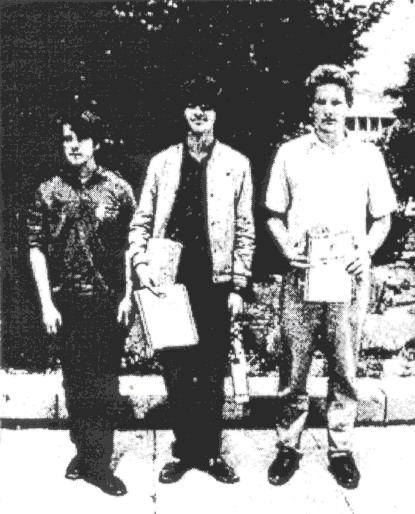 Фото 1. Команда СССР на 1-й международной олимпиаде по информатике (слева направо: Илья Доголяцкий, Лев Новик и Андрюс Чапайтис)Хотя официально итоги командных выступлений не подводились, но, тем не менее, лучший результат показала первая сборная команда Болгарии (одна золотая и две серебряные медали). 2-я международная олимпиада по информатике (1990 год). Решение о проведении 2-й международной олимпиады по информатике в СССР в период с 15 по 21 июля 1990 года было принято на первом заседании международного олимпиадного комитета, который был избран по окончании олимпиады в Болгарии. От нашей страны в состав этого наиболее авторитетного органа международных олимпиад был избран В.М. Кирюхин. В свою очередь, Государственный комитет СССР по народному образованию образовал оргкомитет олимпиады во главе с первым заместителем председателя комитета В.Д. Шадриковым поручил проведение этой олимпиады Министерству народного образования БССР. Председателем международного жюри был назначен академик АН СССР Н.Н. Красовский.Интерес к этой олимпиаде был проявлен необычайный [24], и количество участвующих в ней стран увеличилось с 13 до 25: Аргентина, Болгария, Великобритания, Венгрия, Вьетнам, ГДР, Греция, Испания, Италия, Китай, КНДР, Куба, Кувейт, Марокко, Монголия, Нидерланды, Норвегия, Польша, Румыния, СССР, ФРГ, ЧСФР, Швеция и Югославия; Таиланд присутствовал на олимпиаде в качестве наблюдателя.В каждую команду входило не более 4 участников, хотя не все команды выступали полным составом. На правах страны-организатора Советский Союз был представлен двумя командами  сборной командой СССР и командой Белоруссии. В команду СССР вошли: Рейн Варблане. выпускник средней школы №1 из п. Ныо Тартуского района Эстонии, Георгий Датуашвили, выпускник средней школы №25 из г. Тбилиси, Юрий Зайцев, выпускник средней школы № 57 из г. Киева, Дмитрий Козлов, выпускник средней школы № 566 из г. Ленинграда. Руководил командой и готовил ее к соревнованиям В.М. Кирюхин.В отличие от первой олимпиады олимпиада в Минске проходила уже в два тура, что позволило избавить участников от различного рода случайностей, характерных для соревнований в один тур, но в то же время потребовало от них больших усилий для общей победы. Длительность каждого тура составляла четыре часа, и на каждом туре было предложено по одной задаче. Решение каждой задачи оценивалось из 100 баллов, а проверка осуществлялась координационной комиссией вручную с использованием специальной системы тестов.По результатам проверки решений задачи первого тура советские школьники Дмитрий Козлов и Георгий Датуашвили показали соответственно четвертый и пятый результат. На втором туре решение Дмитрия Козлова получило наивысшую оценку – 95 баллов. Это позволило в официальном личном зачете Дмитрию Козлову и Георгию Датуашвили занять соответственно почетное четвертое и шестое место и получить в награду золотую медаль. Бронзовую медаль получил Юрий Зайцев, а четвертому нашему участнику, Рейну Варблане, не хватило всего лишь одного балла, чтобы получить бронзовую медаль.В неофициальном командном зачете с 420 баллами сборная команда СССР заняла общее третье место, пропустив вперед с минимальным преимуществом команду Болгарии (427 баллов) и Китая (423 балла). С большим отставанием от лидеров четвертое место заняла команда ФРГ (331 балл), а замкнула пятерку лучших команд команда Венгрии (307 баллов).3-я международная олимпиада по информатике (1991 год).  Олимпиада в 1991 году [25] проходила в Греции в период с 19 по 24 мая. Несмотря на необычно ранние сроки проведения олимпиады, представители 26 стран Европы, Азии, Африки и Латинской Америки собрались в небольшом городке Анависсос на берегу Эгейского моря недалеко от Афин, чтобы определить сильнейших в области информатики школьников. Представители еще двух стран — Ирана и Южной Кореи — присутствовали в качестве наблюдателей.Поскольку организаторы рассчитывали на участие в олимпиаде значительно большего количества стран, причем с учетом имевшейся тенденции увеличения числа стран на предыдущих олимпиадах для этого были все основания, то численный состав всех команд был уменьшен с четырех до трех человек. В итоге в олимпиаде принимали участие 74 школьника, из них 5  вне конкурса. Сборная команда СССР была представлена в Греции в следующем составе: Сергей Герштейн  выпускник лицея при УрГУ из г. Екатеринбурга, Антон Суханов  выпускник средней школы №470 из Санкт-Петербурга, и Денис Уваров  выпускник средней школы №11 из г. Новокузнецка. Руководителем сборной команды России являлся В.М. Кирюхин, заместителем руководителя  А.В. ДенисенкоОлимпиада проходила в два тура. В распоряжении участников соревнования предоставлялись персональные компьютеры IBM PC/XT и одна из следующих интегрированных сред программирования: Turbo Pascal v. 5.5, QUICK Basic v. 4, GWBasic, Microsoft С v. 5, Turbo C++, LCN Logo 
v. 2.0, IBM Logo, LogoWriter, Fortran 77 v. 4+. Большинство ребят писали свои программы с использованием Turbo Pascal v. 5.5.На каждом туре участникам предлагалось по одной задаче. Каждая задача оценивалась координационной комиссией по тестам из 100 баллов. По результатам первого тура наш школьник Сергей Герштейн набрал 99 баллов. Еще два наших участника вошли в группу из 44 человек, набравших более 90 баллов. Полный балл за решение задачи первого тура получили только по одному представителю из Чехословакии и Таиланда. Задача второго тура оказалась существенно сложнее. Только четыре участника, по одному из Чехословакии, Китая, Венгрии и Югославии, получили за нее более 80 баллов. Именно они и поделили между собой первые четыре места по итогам олимпиады.Результаты советских школьников следующие: каждый из наших участников получил по серебряной медали. Лучшим был Денис Уваров (145 баллов, 8-е место), далее Сергей Герштейн (136 баллов, 14-е место) и Антон Суханов (132 балла, 20-е место). Следует отметить, что всего золотых медалей на этой олимпиаде было 7, и Денису не хватило всего несколько баллов, чтобы получить в награду золотую медаль.Победителем олимпиады с 196 баллами стал школьник из Чехословакии, что явилось для всех полной неожиданностью. В неофициальном командном зачете победили китайские школьники. Они завоевали в общей сложности две золотые и одну серебряную медали. Советская команда заняла почетное 5-е место, пропустив вперед еще команды Чехословакии, Венгрии и Югославии. Можно было бы говорить о не совсем удачном выступлении нашей команды в Греции. Но это не так. Полученный результат соответствовал уровню развития школьной информатики: в стране в то время остро ощущался голод на компьютеры для школьников, всесоюзная олимпиада по информатике еще проводилась с теоретическим туром и, как следствие, советские школьники, хорошо подготовленные в теоретическом плане, во многом уступали своим сверстникам из других стран в технике работы на компьютерах. 4-я международная олимпиада по информатике (1992 год).В 1992 году международную олимпиаду по информатике принимала Германия [26]. Олимпиада проходила с 12 по 21 июля в Бонне и собрала рекордное для того времени число участников. В общей сложности в ней приняли участие представители 51 страны со всех континентов. Непосредственно в соревнованиях участвовало 166 школьников из 45 стран мира, причем в состав каждой команды могло входить не более четырех человек.Вовлечение в олимпиадную орбиту большого количества участников свидетельствует о дальнейшем росте популярности олимпиады по информатике и о том внимании, которое оказывается во многих странах мира поиску и подготовке молодых талантов в области информатики и информационных технологий. Появление на этих соревнованиях команд США, Южной Кореи, Австралии, Южной Африки значительно усилило состав участников и повысило и без того высокую конкуренцию за право быть победителями олимпиады.На олимпиаде в Германии впервые Россия, Украина, Беларусь и государства Прибалтики были представлены отдельными командами. В состав сборной команды России вошли: Сергей Иоффе, выпускник средней школы №82 из п. Черноголовка Московской области, Дмитрий Жуков и Евгений Кузнецов, выпускники СУНЦ МГУ им. М.В. Ломоносова, а также Дмитрий Давыдок, выпускник средней школы №239 из Санкт-Петербурга. Руководителем сборной команды России являлся В.М. Кирюхин, заместителем руководителя  Е.В. Андреева.Традиционно олимпиада проходила в два тура. По сравнению с прошлыми международными олимпиадами длительность каждого тура на этой олимпиаде была увеличена до пяти часов. На обоих турах участникам олимпиады предлагалось по одной задаче.Рабочие места участников олимпиады были оснащены компьютерами IBM PC AT (286), и впервые они были объединены в локальную компьютерную сеть. Допустимыми на этой олимпиаде были следующие системы программирования: Turbo Pascal v. 5.5 и v. 6.0, Borland C++ v. 2.0, Microsoft С v. 5, Quick C, Quick Basic v. 4.5, GWBasic, LCN Logo v. 2.0. Хотя задачи на этой олимпиаде были не такими уж простыми, тем не менее, они не позволили сильным участникам проявить себя в полной мере. Как следствие, 12 участников получили по итогам олимпиады полный балл, т.е. 200 баллов, и у организаторов возникла проблема их награждения. Планировалось вручить десяти лучшим участникам в качестве призов компьютеры, а победителей оказалось двенадцать. Пришлось десять счастливчиков определять по жребию. В итоге золотыми медалями были награждены участники, набравшие 198 баллов и выше (таких оказалось 13). Серебряные медали получили все, кто набрал 175 – 195 баллов. Бронзовые медали достались школьникам, получившим 
123 – 172 балла.Результаты российских школьников следующие: серебряной медалью награжден Дмитрий Жуков (187 баллов), бронзовыми медалями – Сергей Иоффе (170 баллов), Евгений Кузнецов (165 баллов) и Дмитрий Давыдок (131 балл).В неофициальном командном зачете победила команда Китая, получив три золотых и одну серебряную медали. Наша команда, которая впервые на международных олимпиадах представляла Россию, по числу завоеванных медалей заняла шестое место, пропустив вперед помимо Китая еще и команды Таиланда, Швеции, Южной Кореи и Германии, которая также впервые выступала единой командой после объединения ФРГ и ГДР. Результат, конечно, не ахти какой, но единственным утешением для нас был тот факт, что по сумме баллов всех участников команда России опередила такие страны, как США, Болгария, Чехословакия, Польша, Румыния и Великобритания. Кстати, олимпиада в Бонне была последней для российской команды, когда она не смогла завоевать ни одной золотой медали.Здесь интересно также сравнить результаты выступления команд из бывшего Советского Союза, поскольку теперь они все получили возможность проявить себя самостоятельно. При таком сравнении команда России оказалась лучшей, опередив на 31 балл сильную команду Украины. Вслед за ними идут команды Литвы и Беларуси, далее – Эстонии и Латвии. Команды других стран бывшего Советского Союза в этой олимпиаде участия пока не принимали.5-я международная олимпиада по информатике (1993 год).Очередная олимпиада в 1993 году проводилась с16 по 25 октября в Аргентине, в столице провинции Мендоза с одноименным названием. Это была первая олимпиада в Латинской Америке и до сих пор остается самой удаленной от Москвы олимпиадой.Российской команде пришлось проделать долгий путь, чтобы долететь сначала из Москвы до столицы Аргентины, Буэнос-Айрес, а затем оттуда до места проведения олимпиады – города Мендоза, который находится в 1500 км от нее. Более того, поскольку самолеты Аэрофлота в то время летали в Аргентину только раз в неделю, то, чтобы попасть на соревнования вовремя, мы вынуждены были прилететь туда на пять дней раньше. Поскольку в Министерстве образования РСФСР валюты на оплату проживания и питания в течение этих суток не было, то автору данных строк пришлось обратиться в Посольство России в Аргентине с просьбой помочь оплатить непредвиденные расходы. Сотрудники нашего Посольства сразу откликнулись на эту просьбу и каким-то образом сумели договориться с Правительством провинции Мендоза об оплате наших расходов за экстрадни, благодаря чему участие в олимпиаде российской команды стало возможным.В общей сложности в олимпиаде приняли участие 151 представителей из 41 страны мира. Команда России была представлена в Аргентине следующими школьниками: Илья Миронов, выпускник ФМШ №239 из Санкт-Петербурга, Виктор Баргачев, девятиклассник Аничкова лицея, тоже из Санкт-Петербурга, Роман Елизаров, десятиклассник физико-математической гимназии №30, третий представитель Санкт-Петербурга, и Антон Лапунов, десятиклассник Кировского физико-математического лицея из Кирова. Руководителем сборной команды России являлся В.М. Кирюхин, заместителем руководителя  А.А. Суханов.Соревнования проводились в два тура, по пять часов каждый. Рабочие места участников олимпиады были оснащены компьютерами Compaq 386, объединенными в локальную компьютерную сеть. Используемая на олимпиаде операционная система – MS-DOS v. 5.0. Допустимыми были следующие системы программирования: Turbo Pascal v. 6.0, Turbo C++ v. 2.0, Quick Basic v. 4.5 и LCN Logo v. 3.0. Никакое другое программное обеспечение использовать во время соревнований не разрешалось. В силу этого участникам запрещалось приносить на тур свои собственные дискеты. Во время туров разрешалось распечатывать содержимое нужных файлов только с использованием дискет. Участники этой олимпиады пока еще могли приносить с собой на тур различные печатные материалы.Олимпиада в Аргентине была также первой олимпиадой, где все участники олимпиады и руководители имели возможность пользоваться электронной почтой.На первом туре участникам этой олимпиады впервые предлагалось решить три задачи, а не одну, как было на предыдущих олимпиадах. Что касается второго тура, то там осталась одна задача. Всего научным комитетом олимпиады было подготовлено девять «коротких» задач для первого тура и три сложных задачи для второго тура. Окончательный отбор задач осуществлялся на заседании международного жюри накануне каждого тура путем голосования, причем на первом туре отбиралась одна группа задач из трех предложенных международным научным комитетом.За полное решение всех трех задач первого тура участники получали 100 баллов. Решение одной задачи второго тура оценивалось также из 100 баллов. Таким образом, максимальное количество баллов, которое мог набрать участник на этой олимпиаде, как и на предыдущих олимпиадах, составляло 200 баллов. Проверка и оценка решений участников осуществлялась силами координационного комитета, в состав которого входили представители Аргентины в количестве, равном половине числа участвующих в олимпиаде стран, а также представители стран-организаторов двух последующих олимпиад для проверки решений аргентинских школьников. Проверка решений представителей каждой страны, как и на прежних олимпиадах, проводилась в присутствии руководителя этой команды ручным способом, то есть координатор последовательно запускал на исполнение программу участника на каждом тесте из соответствующего набора тестов и затем результаты выполнения программы сравнивались с эталонными. Всего на олимпиаде было разыграно 13 золотых, 27 серебряных и 39 бронзовых медалей. Золотыми медалями были награждены участники, набравшие 180 – 200 баллов, серебряными медалями – 160 – 179 баллов, бронзовыми медалями – 125 – 159 баллов.По итогам олимпиады российские школьники завоевали одну золотую, две серебряные и одну бронзовую медали. Лучшим в нашей команде был Илья Миронов, который с 192 баллами показал 6-й результат и по праву завоевал золотую медаль. Серебряными медалями награждены: наш самый молодой участник Виктор Баргачев и Роман Елизаров, которые набрали одинаковое количество баллов (175) и поделили 19-е место. Бронзовая медаль досталась Антону Лапунову – 141 балл и 58-й результат. По сравнению с прошлогодней олимпиадой сборная команда России выступила гораздо лучше. Достаточно сказать, что по числу золотых медалей наши школьники уступили только командам Словакии и Румынии (у них две золотые, одна серебряная и одна бронзовая медали). Более того, россияне на сей раз уверенно обошли команду Китая как по медалям, так и в неофициальном командном зачете.6-я международная олимпиада по информатике (1994 год).В 1994 году международная олимпиада по информатике проходила в период с 3 по 10 июля в Швеции недалеко от Стокгольма, в предместье Haninge, на базе одного из ведущих образовательных компьютерных центров Швеции  Riksapplet. В олимпиаде приняло участие рекордное для того времени число участников  188, что говорило о дальнейшем росте популярности этой олимпиады во всем мире.За сборную команду России в этом году выступали: Виктор Баргачев, учащийся 10 класса Аничкова лицея из Санкт-Петербурга, Виталий Беров, учащийся 10 класса Кировского физико-математического лицея из г. Кирова, Роман Елизаров, выпускник физико-математической гимназии №30 из Санкт-Петербурга, и Антон Лапунов, выпускник Кировского физико-математического лицея из г. Кирова. Руководителем сборной команды России являлся В.М. Кирюхин, заместителем руководителя  А.А. Суханов.Олимпиада проходила в два тура. Длительность каждого тура составляла 5 часов. Стремление научного комитета олимпиады к большей дифференциации участников на заключительном этапе подведения итогов привело к увеличению числа олимпиадных задач и к существенному их усложнению. Если в прошлом году на первом туре предлагалось три задачи, а на втором - одна, то в этом году на каждом туре участники должны были решить по три задачи. В распоряжение каждого участника предоставлялся персональный компьютер PC i486. Допускалось использование одной из систем программирования: Borland C++ v.2.0, Turbo Pascal v.7.0, Quick Basic и Logo.На этой олимпиаде впервые была применена интересная новинка: задачи каждого тура сразу после их раздачи участникам были размещены в сети Интернет, и все желающие принять участие в их решении могли присылать по электронной почте свои готовые программы для оценки международным научным комитетом.Команда России тщательно готовилась к этой олимпиаде, и это позволило нашим ребятам успешно преодолеть все трудности, без которых не обходится любая олимпиада, особенно такого уровня. Мы надеялись на успешное выступление нашей команды, но итоговые результаты превзошли все ожидания и явились полной неожиданностью для наших соперников.Все основные призы и награды олимпиады в Швеции завоевали представители России. В их копилке абсолютное первое место и третье место в индивидуальном зачете, лучший показатель по медалям  три золотые и одна серебряная, а также более чем убедительная победа в командном зачете.Россиянин впервые стал абсолютным победителем международной олимпиады, и им оказался Виктор Баргачев. Он набрал великолепную для этой олимпиады сумму баллов - 195 и на 35 баллов опередил второго призера из команды Германии. Кроме того, он стал самым молодым победителем за всю историю проведения международных олимпиад по информатике и в награду за это получил вместе с кубком Международной компьютерной федерации IFIP персональный компьютер, на котором он выступал на олимпиаде. Помимо Виктора Баргачева золотые медали получили Роман Елизаров (167 баллов и третий результат) и Антон Лапунов (151 балл и 14-е место). Серебряная медаль была вручена четвертому нашему участнику, Виталию Берову (см. фото 2). Всего на олимпиаде было вручено 16 золотых, 35 серебряных и 50 бронзовых медалей.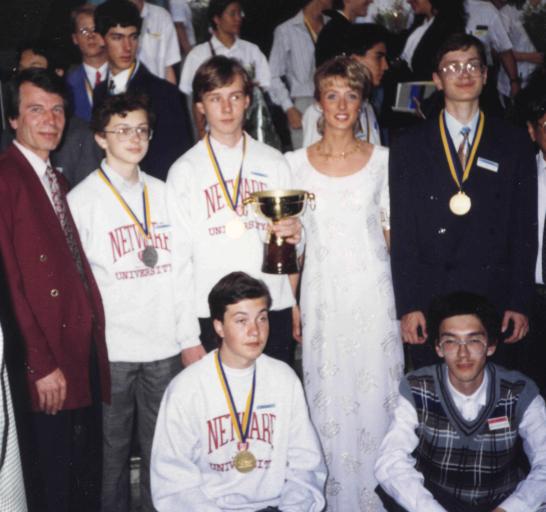 Фото 2. Сборная команда России образца 1994 года.На фото слева направо: В.М. Кирюхин (руководитель команды), Виталий Беров, Виктор Баргачев, Роман Елизаров (сидит), Королева красоты Швеции, вручавшая награды победителям, Антон Лапунов, А.А. Суханов (зам. руководителя команды)В неофициальном командном зачете команда России также заняла первое место. Команда России долго шла к этому результату, и, наконец, впервые за историю всех олимпиад по информатике выиграла командное первенство и стала чемпионом мира. Набрав в сумме 617 баллов, команда России намного опередила сильную команду Китая, занявшую второе место. Такой большой отрыв (59 баллов) также впервые был зафиксирован на этой олимпиаде.ГодГород, странаКоличество стран-участницКоличество участников1989Праветц (Pravetz), Болгария 13461990Минск, СССР25941991Афины, Греция26741992Бонн, Германия511661993Мендоза, Аргентина431511994Ханинге (Haninge), Швеция50188Год проведения олимпиадыКоличество задач 1-го тураКоличество задач 2-го тура19891199011199111199211199331199433